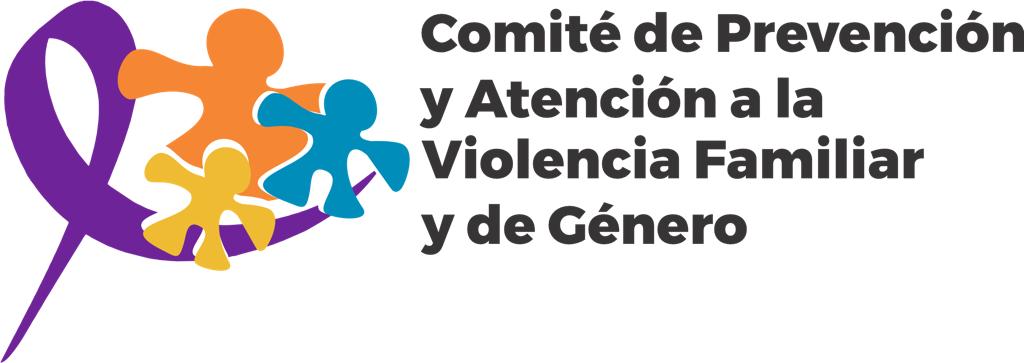 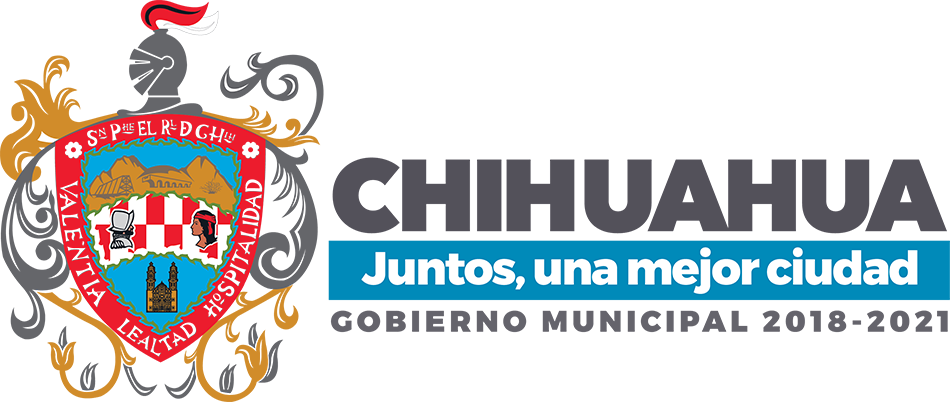 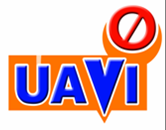 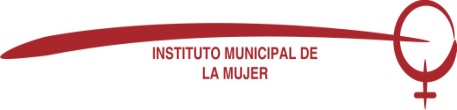 UNIDAD DE ATENCIÓN A LA VIOLENCIA FAMILIARINFORME ESTADÍSTICOENERO 2021                                                                     Chihuahua Chih., 17 de febrero 2021Atenciones realizadas en el mes de ENERO       TOTAL       TOTALENTEVISTAS EXPLORATORIASENTEVISTAS EXPLORATORIAS46CASOS atendidos en el mesCASOS atendidos en el mes61PERSONAS atendidas por primera vez en el mesPERSONAS atendidas por primera vez en el mes70PERSONAS atendidas con expedientePERSONAS atendidas con expediente237INTERVENCIONESINTERVENCIONES1005Resultado de los casos en el mes    TOTAL    TOTALCasos cerrados por situación estableCasos cerrados por situación estable   0Casos terminados en el área legalCasos terminados en el área legal  10REPORTE HISTÓRICO    TOTAL    TOTALCASOS atendidos de diciembre de 2005 a enero del 2021CASOS atendidos de diciembre de 2005 a enero del 202117,526PERSONAS atendidas por primera vez de diciembre 2005 a enero 2021PERSONAS atendidas por primera vez de diciembre 2005 a enero 202122,888INTERVENCIONES de enero 2015 a enero 2021INTERVENCIONES de enero 2015 a enero 2021204,947REPORTE HISTÓRICOTOTALTOTALCasos cerrados por situación estable de enero 2012 a enero 2021Casos cerrados por situación estable de enero 2012 a enero 20211027Casos terminados en el área legal de enero 2012 a enero 2021 Casos terminados en el área legal de enero 2012 a enero 2021 2082INTERVENCIONESINTERVENCIONESINTERVENCIONESINTERVENCIONESINTERVENCIONESINTERVENCIONESINTERVENCIONESINTERVENCIONESINTERVENCIONESINTERVENCIONESINTERVENCIONESINTERVENCIONESINTERVENCIONES / CASOS NUEVOS DEL MES DE ENERO 2021INTERVENCIONES / CASOS NUEVOS DEL MES DE ENERO 2021INTERVENCIONES / CASOS NUEVOS DEL MES DE ENERO 2021INTERVENCIONES / CASOS NUEVOS DEL MES DE ENERO 2021INTERVENCIONES / CASOS NUEVOS DEL MES DE ENERO 2021INTERVENCIONES / CASOS NUEVOS DEL MES DE ENERO 2021INTERVENCIONES / CASOS NUEVOS DEL MES DE ENERO 2021INTERVENCIONES / CASOS NUEVOS DEL MES DE ENERO 2021INTERVENCIONES / CASOS NUEVOS DEL MES DE ENERO 2021INTERVENCIONES / CASOS NUEVOS DEL MES DE ENERO 2021INTERVENCIONES / CASOS NUEVOS DEL MES DE ENERO 2021INTERVENCIONES / CASOS NUEVOS DEL MES DE ENERO 2021PERSONAS ATENDIDASPERSONAS ATENDIDASPERSONAS ATENDIDASPERSONAS AGRESORASPERSONAS AGRESORASPERSONASVÍCTIMASPERSONASVÍCTIMASPERSONASVÍCTIMASOTRASOTRASTOTALTOTALPERSONAS ATENDIDASPERSONAS ATENDIDASPERSONAS ATENDIDAS9961616125259595INTERVENCIÓN DE CADA UNA DE LAS ÁREASINTERVENCIÓN DE CADA UNA DE LAS ÁREASINTERVENCIÓN DE CADA UNA DE LAS ÁREASINTERVENCIÓN DE CADA UNA DE LAS ÁREASINTERVENCIÓN DE CADA UNA DE LAS ÁREASINTERVENCIÓN DE CADA UNA DE LAS ÁREASINTERVENCIÓN DE CADA UNA DE LAS ÁREASINTERVENCIÓN DE CADA UNA DE LAS ÁREASINTERVENCIÓN DE CADA UNA DE LAS ÁREASINTERVENCIÓN DE CADA UNA DE LAS ÁREASINTERVENCIÓN DE CADA UNA DE LAS ÁREASINTERVENCIÓN DE CADA UNA DE LAS ÁREASAPOYO PSICOLÓGICOAPOYO PSICOLÓGICOAPOYO PSICOLÓGICOAPOYO TRABAJO SOCIALAPOYO TRABAJO SOCIALAPOYO TRABAJO SOCIALAPOYO LEGALAPOYO LEGALAPOYO LEGALAPOYO RECEPCIÓNAPOYO RECEPCIÓNAPOYO RECEPCIÓNINTERVENCIÓN CON AGRESORESINTERVENCIÓN CON VÍCTIMASOTROSINTERVENCIÓN CON AGRESORESINTERVENCIÓN CON VÍCTIMASOTROSINTERVENCIÓN CON AGRESORESINTERVENCIÓN CON VÍCTIMASOTROSINTERVENCIÓN CON AGRESORESINTERVENCIÓN CON VÍCTIMASOTROS617812171513621031313131404040767676444INTERVENCIONES / CASOS ANTERIORES (Que ya cuentan con expediente)INTERVENCIONES / CASOS ANTERIORES (Que ya cuentan con expediente)INTERVENCIONES / CASOS ANTERIORES (Que ya cuentan con expediente)INTERVENCIONES / CASOS ANTERIORES (Que ya cuentan con expediente)INTERVENCIONES / CASOS ANTERIORES (Que ya cuentan con expediente)INTERVENCIONES / CASOS ANTERIORES (Que ya cuentan con expediente)INTERVENCIONES / CASOS ANTERIORES (Que ya cuentan con expediente)INTERVENCIONES / CASOS ANTERIORES (Que ya cuentan con expediente)INTERVENCIONES / CASOS ANTERIORES (Que ya cuentan con expediente)INTERVENCIONES / CASOS ANTERIORES (Que ya cuentan con expediente)INTERVENCIONES / CASOS ANTERIORES (Que ya cuentan con expediente)INTERVENCIONES / CASOS ANTERIORES (Que ya cuentan con expediente)PERSONAS ATENDIDASPERSONAS ATENDIDASPERSONAS ATENDIDASPERSONAS AGRESORASPERSONAS AGRESORASPERSONASVÍCTIMASPERSONASVÍCTIMASPERSONASVÍCTIMASOTRASOTRASTOTALTOTALPERSONAS ATENDIDASPERSONAS ATENDIDASPERSONAS ATENDIDAS30302072072071616253253Hombres28HombresHombres1Mujeres2MujeresMujeres204Mujeres menores de edad0Mujeres menores de edadMujeres menores de edad0Hombres menores de edad0Hombres menores de edadHombres menores de edad0Mujeres adultas mayores0Mujeres adultas mayoresMujeres adultas mayores2Hombres adultos mayores0Hombres adultos mayoresHombres adultos mayores0INTERVENCIÓN DE CADA UNA DE LAS ÁREASINTERVENCIÓN DE CADA UNA DE LAS ÁREASINTERVENCIÓN DE CADA UNA DE LAS ÁREASINTERVENCIÓN DE CADA UNA DE LAS ÁREASINTERVENCIÓN DE CADA UNA DE LAS ÁREASINTERVENCIÓN DE CADA UNA DE LAS ÁREASINTERVENCIÓN DE CADA UNA DE LAS ÁREASINTERVENCIÓN DE CADA UNA DE LAS ÁREASINTERVENCIÓN DE CADA UNA DE LAS ÁREASINTERVENCIÓN DE CADA UNA DE LAS ÁREASINTERVENCIÓN DE CADA UNA DE LAS ÁREASINTERVENCIÓN DE CADA UNA DE LAS ÁREASAPOYO PSICOLÓGICOAPOYO PSICOLÓGICOAPOYO PSICOLÓGICOAPOYO TRABAJO SOCIALAPOYO TRABAJO SOCIALAPOYO TRABAJO SOCIALAPOYO LEGALAPOYO LEGALAPOYO LEGALAPOYO RECEPCIÓNAPOYO RECEPCIÓNAPOYO RECEPCIÓNINTERVENCIÓN CON AGRESORESINTERVENCIÓN CON VÍCTIMASOTROSINTERVENCIÓN CON AGRESORESINTERVENCIÓN CON VÍCTIMASOTROSINTERVENCIÓN CON AGRESORESINTERVENCIÓN CON VÍCTIMASOTROSINTERVENCIÓN CON AGRESORESINTERVENCIÓN CON VÍCTIMASOTROS2352613731527582117450818181101101101620620620525252Total de intervenciones: 1005PERSONAS ATENDIDASUAVI SURUAVI NORTEUAVI RIBERAS DE SACRAMENTOTOTALAgresores2709Víctimas3130061PERSONAS AGRESORASPERSONAS AGRESORASPERSONAS AGRESORASPERSONAS AGRESORASPERSONAS AGRESORASHombres1708Mujeres1001NIÑAS, NIÑOS Y ADOLESCENTESNIÑAS, NIÑOS Y ADOLESCENTESNIÑAS, NIÑOS Y ADOLESCENTESNIÑAS, NIÑOS Y ADOLESCENTESNIÑAS, NIÑOS Y ADOLESCENTESHombres0000Mujeres0000PERSONAS VÍCTIMASPERSONAS VÍCTIMASPERSONAS VÍCTIMASPERSONAS VÍCTIMASPERSONAS VÍCTIMASHombres0000Mujeres3026056NIÑAS, NIÑOS Y ADOLESCENTESNIÑAS, NIÑOS Y ADOLESCENTESNIÑAS, NIÑOS Y ADOLESCENTESNIÑAS, NIÑOS Y ADOLESCENTESNIÑAS, NIÑOS Y ADOLESCENTESHombres0000Mujeres1102PERSONA ADULTA MAYORPERSONA ADULTA MAYORPERSONA ADULTA MAYORPERSONA ADULTA MAYORPERSONA ADULTA MAYORHombres0000Mujeres0303FACTORES DETONANTES DEL EPISODIO DE VIOLENCIA FAMILIARUAVI SURUAVI NORTEUAVI  RIBERAS DE SACRAMENTOTOTALFACTORES DETONANTES DEL EPISODIO DE VIOLENCIA FAMILIARUAVI SURUAVI NORTEUAVI  RIBERAS DE SACRAMENTOTOTALHerederos de la violencia0Creencias (Cultural)0Drogas0Alcohol0Estrés 0TOTAL0Víctimas no AtendidasUAVI SURUAVI NORTEUAVI  RIBERAS DE SACRAMENTOTOTALVíctimas no AtendidasUAVI SURUAVI NORTEUAVI  RIBERAS DE SACRAMENTOTOTALVíctimas No Atendidas0000No acudió a citatorio0000No se localizó en domicilio0000No atendió llamada0000Persona menor de edad0000Persona adulta mayor0000Cita programada0000
TIPO DE VIOLENCIAUAVI SURUAVI NORTEUAVI  RIBERAS DE SACRAMENTOTOTAL
TIPO DE VIOLENCIAUAVI SURUAVI NORTEUAVI  RIBERAS DE SACRAMENTOTOTALViolencia Psicológica3130061Violencia Física1916035Violencia Sexual810018Violencia Económica2720047Violencia Patrimonial1714031PROCEDENCIA DE LOS CASOSUAVI SURUAVI NORTEUAVI  RIBERAS DE SACRAMENTOTOTALJuez Calificador0000Externo1121032Dpto. Trabajo Social0000Fiscalía3104Defensoría Pub.0000CAVIM0000CEJUM147021IMMujeres0000Operativo1001Otros2103TOTAL3130061PARENTESCOUAVI SURUAVI NORTEUAVI  RIBERAS DE SACRAMENTOTOTALCónyuge hombre - mujer512017Cónyuge mujer -hombre1102Ex cónyuge hombre- mujer3407Unión Libre hombre - mujer4004Ex unión libre hombre-mujer137020Novio-novia0000Ex Novio – novia0202Ex novia - novio0000Hija – madre1102Hija – padre0000Hijo – padre0000Hijo – madre0000Padre – Hija0101Padre - Hijo0000Madre-hijo0000Madre-hija2002Hermana- Hermana0101Hermano - Hermana2002Otros0101TOTAL3130061DESGLOSE DE VIOLENCIA DIRIGIDA DE HIJOS (AS) A PADRES O MADRESUAVI SURUAVI NORTEUAVI  RIBERAS DE SACRAMENTOTOTALMayores de edadMayores de edadMayores de edadMayores de edadMayores de edadHombres 0000Mujeres1102Violencia Psicológica 1102Violencia Física0101Violencia económica1001Violencia patrimonial1001Herederos de violencia 0101Desarrollo de creencias1001Menores de edadMenores de edadMenores de edadMenores de edadMenores de edadHombre 0000Mujeres0000Violencia psicológica 0000Violencia Física 0000Problemas de adicción0000Desarrollo de creencias0000PENSIÓN ALIMENTICIA INICIADA EN EL MES DE ENERO 2021PENSIÓN ALIMENTICIA INICIADA EN EL MES DE ENERO 2021PENSIÓN ALIMENTICIA INICIADA EN EL MES DE ENERO 2021PENSIÓN ALIMENTICIA INICIADA EN EL MES DE ENERO 2021UAVI SURUAVI NORTEUAVI  RIBERAS DE SACRAMENTOTOTALUAVI SURUAVI NORTEUAVI  RIBERAS DE SACRAMENTOTOTAL0000PENSIONES DEPOSITADAS EN UAVIPENSIONES DEPOSITADAS EN UAVIPENSIONES DEPOSITADAS EN UAVIPENSIONES DEPOSITADAS EN UAVIUAVI SURUAVI NORTEUAVI  RIBERAS DE SACRAMENTOTOTALUAVI SURUAVI NORTEUAVI  RIBERAS DE SACRAMENTOTOTAL814022CANALIZACIONES EXTERNASUAVI NORTEUAVI NORTEUAVI SURUAVI SURUAVI RIBERAS DE SACRAMENTOUAVI RIBERAS DE SACRAMENTOTOTALTOTALCANALIZACIONES EXTERNASPERSONA AGRESORAPERSONA VICTIMAPERSONA AGRESORAPERSONA VICTIMAPERSONA AGRESORAPERSONA VICTIMAPERSONA AGRESORAPERSONA VICTIMATratamiento psicológico individual32401000334Tratamiento psicológico grupal00000000Grupo A.A10000010Fiscalía General del Estado02030005Centro de Justicia para las Mujeres02040006Defensoría Pública 01000001Bufette Jurídico Gratuito00000000Procuraduría de asistencia jurídica y social (PAJS)00000000Centro de Rehabilitación00000000Psiquiátrico00000000Acompañante solidaria00000000Albergue00000000Refugio00000000Juzgados06000006Registro Civil00010001Registro Público de la Propiedad00000000Escuela para padres00000000TOTAL43501800453CANALIZACIONES INTERNAS (U.A.V.I)UAVI SURUAVI SURUAVI NORTEUAVI NORTEUAVI RIBERAS DE SACRAMENTOUAVI RIBERAS DE SACRAMENTOTOTALTOTALCANALIZACIONES INTERNAS (U.A.V.I)PERSONA AGRESORAPERSONA VICTIMAPERSONA AGRESORAPERSONA VICTIMAPERSONA AGRESORAPERSONA VICTIMAPERSONA AGRESORAPERSONA VICTIMAÁrea de Psicología14816000308Área de Trabajo Social11115400265Área legal 02031900339TOTAL25293423005952COLONIAS DONDE SE PRESENTARON LOS CASOS DE VIOLENCIA COLONIAS DONDE SE PRESENTARON LOS CASOS DE VIOLENCIA COLONIAS DONDE SE PRESENTARON LOS CASOS DE VIOLENCIA COLONIAS DONDE SE PRESENTARON LOS CASOS DE VIOLENCIA COLONIAS DONDE SE PRESENTARON LOS CASOS DE VIOLENCIA COLONIAS DONDE SE PRESENTARON LOS CASOS DE VIOLENCIA COLONIAS DONDE SE PRESENTARON LOS CASOS DE VIOLENCIA COLONIAS DONDE SE PRESENTARON LOS CASOS DE VIOLENCIA COLONIAS DONDE SE PRESENTARON LOS CASOS DE VIOLENCIA COLONIAS DONDE SE PRESENTARON LOS CASOS DE VIOLENCIA COLONIAS DONDE SE PRESENTARON LOS CASOS DE VIOLENCIA U.A.V.I NORTEU.A.V.I NORTEU.A.V.I NORTEU.A.V.I SURU.A.V.I SURU.A.V.I SURU.A.V.I RIBERAS DE SACRAMENTOU.A.V.I RIBERAS DE SACRAMENTOU.A.V.I RIBERAS DE SACRAMENTO1CDP11ALTAVISTA11RIBERAS DE SACRAMENTO02DIEGO LUCERO12BARRIO DE LONDRES1TOTALTOTAL03ESCONDIDA LOS NOGALES13CDP14INFONAVIT NACIONAL24CERRO DE LA CRUZ15INSURGENTES15COLONIA LAS TORRES16JOSÉ MARÍA PONCE DE LEÓN16ESPERANZA17LAS ALAMEDAS17FRACC. CERRO GRANDE18LAS ALDABAS18HIDALGO (MORELIA)19MARÍA ELENA HERNÁNDEZ19INDEPENDENCIA110MIGUEL SÍGALA210JARDINES DE ORIENTE211PASEOS DE CHIHUAHUA111LA MINITA112PORVENIR112LABOR DE TERRAZAS (PORTILLO)213PUENTE DE CANTERA113LADERAS DE SAN GUILLERMO114REAL DE MINAS214LOS LLANOS115REVOLUCIÓN315LOS NARANJOS116RIBERAS DE SACRAMENTO316MARGARITA MAZA DE JUÁREZ117SANTA TERESA117MELCHOR OCAMPO118SAUCITO118PANAMERICANA119TIERRA Y LIBERTAD119PÓRTICOS DE BELLA CUMBRE120VIDA DIGNA120PRADERAS DEL SUR221VILLA DEL REAL121PUERTA SAVONA122VILLA DEL REY122PUNTA ORIENTE123VILLA NUEVA123ROMANZZA1TOTALTOTAL3024SAN JORGE125SANTA ROSA126SIERRA AZUL127URBIVILLAS DEL PRADO SUR128VISTA HERMOSA1TOTALTOTAL31REPORTE DEL MES DE ENERO 2021REPORTE DEL MES DE ENERO 2021REPORTE DEL MES DE ENERO 2021REPORTE DEL MES DE ENERO 2021REPORTE DEL MES DE ENERO 2021REPORTE DEL MES DE ENERO 2021POLICÍA Y TRABAJO SOCIALPOLICÍA Y TRABAJO SOCIALPOLICÍA Y TRABAJO SOCIALPOLICÍA Y TRABAJO SOCIALPOLICÍA Y TRABAJO SOCIALPOLICÍA Y TRABAJO SOCIALUAVI NORTEUAVI SURUAVI Riberas de SacramentoUAVI Jardines de OrienteTOTALEntrevistas Iniciales en el domicilio00000Seguimiento de casos vía domiciliaria 457900124Seguimiento de casos vía telefónica15380053Atención telefónica 20002Visitas colaterales 6150021Orientaciones0110011Atención directa10001ACOMPAÑAMIENTOSACOMPAÑAMIENTOSACOMPAÑAMIENTOSACOMPAÑAMIENTOSACOMPAÑAMIENTOSACOMPAÑAMIENTOSFiscalía General del Estado00000Procuraduría de Protección de Niños, Niñas y Adolescentes00000Centro de Justicia para las Mujeres00000Juzgados Civiles y Familiares00000Otros00000TRASLADOS TRASLADOS TRASLADOS TRASLADOS TRASLADOS TRASLADOS Domiciliarios01001Juzgados Civiles y Familiares03003RCP00000Centro de Justicia para las Mujeres01001Fiscalía General del Estado00000Registro Civil00000Procuraduría de Protección de Niñas, Niños y Adolescentes00000Hospital00000Comandancia03003Otros02002GESTIONES00000ENTREGA DE CITATORIOS UAVI11260037APOYO PARA RETIRAR PERTENENCIAS03003ARRESTOS00000RETIRO DE PERSONA DEL DOMICILIO00000REQUERIMIENTO DE NIÑOS Y NIÑAS02002ENTREGA O RECEPCIÓN DE DOCUMENTOS02002APOYO RCP00000OTROS APOYOS60006TOTAL8618600272REPORTE DE LOS SEGUIMIENTOS DE CASOS REALIZADOS EN EL MES DE ENERO 2021REPORTE DE LOS SEGUIMIENTOS DE CASOS REALIZADOS EN EL MES DE ENERO 2021REPORTE DE LOS SEGUIMIENTOS DE CASOS REALIZADOS EN EL MES DE ENERO 2021REPORTE DE LOS SEGUIMIENTOS DE CASOS REALIZADOS EN EL MES DE ENERO 2021REPORTE DE LOS SEGUIMIENTOS DE CASOS REALIZADOS EN EL MES DE ENERO 2021CASOS DE RESERVAUAVI 0SURUAVI NORTEUAVI  RIBERAS DE SACRAMENTOTOTALNo desea apoyo0000Cambio de domicilio0000Sin datos para localizar0000Seguimientos sin respuesta0000TOTAL0000CASOS CERRADOSUAVI SURUAVI NORTE UAVI  RIBERAS DE SACRAMENTOTOTALFallecimiento0000Situación estable0000TOTAL0000REPORTE DE CASOS ATENDIDOS DE NO VIOLENCIAREPORTE DE CASOS ATENDIDOS DE NO VIOLENCIAREPORTE DE CASOS ATENDIDOS DE NO VIOLENCIAREPORTE DE CASOS ATENDIDOS DE NO VIOLENCIAREPORTE DE CASOS ATENDIDOS DE NO VIOLENCIAREPORTE DE CASOS ATENDIDOS DE NO VIOLENCIAREPORTE DE CASOS ATENDIDOS DE NO VIOLENCIAREPORTE DE CASOS ATENDIDOS DE NO VIOLENCIAREPORTE DE CASOS ATENDIDOS DE NO VIOLENCIAREPORTE DE CASOS ATENDIDOS DE NO VIOLENCIAUAVI    SURUAVI NORTEUAVI NORTEUAVI RIBERAS DE SACRAMENTOTOTALTOTALCASOS ATENDIDOSCASOS ATENDIDOSCASOS ATENDIDOSCASOS ATENDIDOS011011PERSONAS ATENDIDASPERSONAS ATENDIDASPERSONAS ATENDIDASPERSONAS ATENDIDAS022022MOTIVO DE ATENCIÓNMOTIVO DE ATENCIÓNMOTIVO DE ATENCIÓNMOTIVO DE ATENCIÓNMOTIVO DE ATENCIÓNMOTIVO DE ATENCIÓNMOTIVO DE ATENCIÓNMOTIVO DE ATENCIÓNMOTIVO DE ATENCIÓNMOTIVO DE ATENCIÓNConflicto familiarConflicto familiarConflicto familiarConflicto familiar000000Trámite legalTrámite legalTrámite legalTrámite legal011011Problema entre ex parejasProblema entre ex parejasProblema entre ex parejasProblema entre ex parejas000000OtrosOtrosOtrosOtros000000TOTAL TOTAL TOTAL TOTAL 011011PROCEDENCIAPROCEDENCIAPROCEDENCIAPROCEDENCIAPROCEDENCIAPROCEDENCIAPROCEDENCIAPROCEDENCIAPROCEDENCIAPROCEDENCIAJuez calificadorJuez calificadorJuez calificadorJuez calificador000000ExternoExternoExternoExterno011011Trabajo SocialTrabajo SocialTrabajo SocialTrabajo Social000000FiscalíaFiscalíaFiscalíaFiscalía000000IMMUJERESIMMUJERESIMMUJERESIMMUJERES000000CAVIMCAVIMCAVIMCAVIM000000CEJUM CEJUM CEJUM CEJUM 000000CAPPSICAPPSICAPPSICAPPSI000000Defensoría públicaDefensoría públicaDefensoría públicaDefensoría pública000000OperativoOperativoOperativoOperativo000000OtrosOtrosOtrosOtros000000TOTAL TOTAL TOTAL TOTAL 011011CANALIZACIONES EXTERNAS CASOS DE NO VIOLENCIA UAVI SURUAVI SURUAVI NORTEUAVI NORTEUAVI  RIBERAS DE SACRAMENTOUAVI  RIBERAS DE SACRAMENTOTOTALTOTALCANALIZACIONES EXTERNAS CASOS DE NO VIOLENCIA PERSONA INFRACTORAPERSONA USUARIAPERSONA INFRACTORAPERSONA USUARIAPERSONA INFRACTORAPERSONA USUARIAPERSONA INFRACTORAPERSONA USUARIABufette Jurídico Gratuito00000000Centro de Rehabilitación00000000Defensoría Publica00000000Fiscalía00000000PANNA00000000Tratamiento en grupo A.A00000000Tratamiento psicológico en grupo 00000000Tratamiento psicológico individual00000000Departamento de trabajo social00000000Psiquiátrico00000000Otros00000000TOTAL 00000000CANALIZACIONES INTERNAS CASOS DE NO VIOLENCIAUAVI SURUAVI SURUAVI NORTEUAVI NORTEUAVI  RIBERAS DE SACRAMENTOUAVI  RIBERAS DE SACRAMENTOTOTALTOTALCANALIZACIONES INTERNAS CASOS DE NO VIOLENCIAPERSONA INFRACTORAPERSONA USUARIAPERSONA INFRACTORAPERSONA USUARIAPERSONA INFRACTORAPERSONA USUARIAPERSONA INFRACTORAPERSONA USUARIAÁrea de Psicología00100010Área de Trabajo Social00000000Área legal UAVI00010001TOTAL00110011REPORTE DEL ÁREA JURÍDICAREPORTE DEL ÁREA JURÍDICAREPORTE DEL ÁREA JURÍDICAREPORTE DEL ÁREA JURÍDICAREPORTE DEL ÁREA JURÍDICAENERO 2021ENERO 2021ENERO 2021ENERO 2021ENERO 2021PROCEDIMIENTOSZONA NORTEZONA     SURZONA   RIBERAS DE SACRAMENTO  TOTALPROCEDIMIENTOSZONA NORTEZONA     SURZONA   RIBERAS DE SACRAMENTO  TOTAL1) NO. DE JUICIOS INICIADOSJuicios iniciados en el Sistema Tradicional202Juicios iniciados en el Nuevo Sistema14418NO. DE PROMOCIONES22527ASISTENCIA A JUZGADO15823NOTIFICACIONES PERSONALES325REVISIÓN DE EXPEDIENTES EN JUZGADOS4812REVISIÓN DE EXPEDIENTES EN CONSULTA REMOTA8425109EMPLAZAMIENTOSJuicios iniciados en el Sistema Tradicional000Juicios iniciados en el Nuevo Sistema202DESAHOGO DE AUDIENCIAS538ENTREVISTAS EXPLORATORIAS617PROMOCIONES VERBALES121628NO. DE PROMOCIONES EN LA FISCALÍA000CASOS TERMINADOS9110ASESORÍAS7254126GESTORÍAS ANTE OTRAS DEPENDENCIAS601272ASESORÍA VÍA TELEFÓNICA362561SEGUIMIENTO DE CASO VÍA TELEFÓNICA563995CONVENIOS INTERNOS213RECONVENCIONES000OTROS8950139TOTAL4932547471) TIPO DE PROCEDIMIENTOZONA NORTEZONA SURZONA RIBERAS DE SACRAMENTO  TOTALPENSIÓN ALIMENTICIA000CONTROVERSIAS FAMILIARES426DIVORCIO VOLUNTARIO 112DIVORCIO CONTENCIOSO 303EJECUCIÓN DE SENTENCIA 303PERDIDA DE LA PATRIA POTESTAD101NULIDAD 000JURISDICCIONES VOLUNTARIAS 415RECONOCIMIENTO DE HIJOS E HIJAS 000TOTAL16420Juicios en seguimientoUAVI NORTEUAVI NORTEUAVI SURUAVI SURUAVI RIBERAS DE SACRAMENTOUAVI RIBERAS DE SACRAMENTOTOTALJuicios en seguimientoJuicios del sistema tradicionalJuicios nuevo sistemaJuicios del sistema tradicionalJuicios nuevo sistemaJuicios del sistema tradicionalJuicios nuevo sistemaTOTALJuicios en seguimientoJuicios del sistema tradicionalJuicios nuevo sistemaJuicios del sistema tradicionalJuicios nuevo sistemaJuicios del sistema tradicionalJuicios nuevo sistemaTOTALJuicios en seguimiento48177399704365Juicios en seguimiento48177399704365CASOS TERMINADOS (Tipo de procedimiento)CASOS TERMINADOS (Tipo de procedimiento)CASOS TERMINADOS (Tipo de procedimiento)CASOS TERMINADOS (Tipo de procedimiento)CASOS TERMINADOS (Tipo de procedimiento)UAVI NORTEUAVI SURUAVI RIBERAS DE SACRAMENTOTOTALDesechado101Inscripción en el Registro Civil000Caducidad101Sentencia213Desistimiento202Satisfacción de las partes202Revocación000Muerte de las partes101Total9110Emplazamientos y/o notificaciones realizadasNo logradas por; 0000*Sentencias favorables415Sentencias condenatorias0000*Sentencias favorables*Sentencias favorables*Sentencias favorablesU.A.V.I NorteU.A.V.I SurU.A.V.I  RIBERAS DE SACRAMENTO1. SATISFACCIÓN DE LAS PARTES. DISOLUCIÓN DEL VINCULO MATRIMONIAL, GUARDA Y CUSTODIA DE UN HIJO Y UNA HIJA PARA LA MADRE, PENSIÓN ALIMENTICIA DEL 40% (NOMINA). DISOLUCIÓN Y LIQUIDACIÓN DE SOCIEDAD CONYUGAL (CESIÓN DEL 50% QUE LE CORRESPONDE AL ESPOSO DE UNA CAMIONETA Y EL MENAJE DE LA CASA A FAVOR DE LA USUARIA)1.- GUARDA Y CUSTODIA PARA LA MADRE, PENSIÓN ALIMENTICIA DEL 30% DEL TOTAL DE SUS PERCEPCIONES, CONVIVENCIAS DEL PADRE CON LOS MENORES LOS DÍAS DE DESCANSO DE ÉL. ESTABAN CASADOS POR SEPARACIÓN DE BIENES.--2.- SATISFACCIÓN DE LAS PARTES. GUARDA Y CUSTODIA DE TRES HIJAS Y UN HIJO A FAVOR DE LA USUARIA, PENSIÓN ALIMENTICIA DEL 50% DE LAS PERCEPCIONES DEL PADRE. REGIMEN DE CONVIVIENCIA CON EL PADRE.----3.- SENTENCIA. DISOLUCION DEL VINCULO MATRIMONIAL, GUARDA Y CUSTODIA DE DOS HIJA Y UN HIJO A FAVOR DE LA VICTIMA, AUTORIZACION EXPRESA PARA REALIZAR EL TRAMITE DEL PASAPORTE MEXICANO PARA LAS HIJAS E HIJO, PENSION ALIMENTICIA DEL 35% DE LOS INGRESOS DEL DEUDOR ALIMENTARIO O $700.00 SEMANALES EN CASO DE NO CONTAR CON EMPLEO NOMINAL. DIAS Y HORAS DE CONVIVENCIA.----4.- SE CONFIRMA PENSIÓN ALIMENTICIA DEL 35%

----Otras actividades:FechaActividad